យុទ្ធសាស្ត្រភាពចម្រុះផ្នែកវប្បធម៌ និងភាសា
ឆ្នាំ 2023-2027អ្វីដែលយើងបានធ្វើរួចហើយសេចក្ដីសង្ខេប អំពីឯកសារងាយស្រួលអាន (Easy Read)Khmer | ភាសាខ្មែររបៀបប្រើប្រាស់របាយការណ៍នេះ តើមានអ្វីខ្លះនៅក្នុងរបាយការណ៍នេះ?តើរបាយការណ៍នេះនិយាយអំពីអ្វី?	4ការប្រើប្រាស់សហការរចនា	6តើយើងបានធ្វើការជាមួយសហគមន៍យ៉ាងដូចម្ដេច?	7តើសហគមន៍បានប្រាប់យើងអ្វីខ្លះ?	9ប្រធានបទ និងគោលដៅរបស់យើង	121. ការផ្ដោតលើអ្នកចូលរួម CALD នៅពេលយើងធ្វើការ	142. ការធ្វើឱ្យប្រាកដថាបុគ្គលិករបស់យើងមានជំនាញត្រឹមត្រូវ	173. របៀបដែលយើងចែករំលែកព័ត៌មាន	194. ជម្រើស និងការគ្រប់គ្រង	215. ទិន្នន័យអំពីអ្នកចូលរួម CALD	23តើមានអ្វីកើតឡើងបន្ទាប់ទៀត?	26ព័ត៌មានបន្ថែម	28បញ្ជីពាក្យ	30តើរបាយការណ៍នេះនិយាយអំពីអ្វី?ការប្រើប្រាស់សហការរចនាតើយើងបានធ្វើការជាមួយសហគមន៍យ៉ាងដូចម្ដេច?តើសហគមន៍បានប្រាប់យើងអ្វីខ្លះ?អ្វីដែលយើងគួរផ្ដោតលើប្រធានបទ និងគោលដៅរបស់យើងតើប្រធានបទរបស់យើងមានអ្វីខ្លះ?1. ការផ្ដោតលើអ្នកចូលរួម CALD នៅពេលយើងធ្វើការតើគោលដៅរបស់យើងមានអ្វីខ្លះ?2. ការធ្វើឱ្យប្រាកដថាបុគ្គលិករបស់យើងមានជំនាញត្រឹមត្រូវតើគោលដៅរបស់យើងមានអ្វីខ្លះ?3. របៀបដែលយើងចែករំលែកព័ត៌មានតើគោលដៅរបស់យើងមានអ្វីខ្លះ?4. ជម្រើស និងការគ្រប់គ្រងតើគោលដៅរបស់យើងមានអ្វីខ្លះ?5. ទិន្នន័យអំពីអ្នកចូលរួម CALDតើគោលដៅរបស់យើងមានអ្វីខ្លះ?តើមានអ្វីកើតឡើងបន្ទាប់ទៀត?ព័ត៌មានបន្ថែមសម្រាប់ព័ត៌មានបន្ថែមអំពីរបាយការណ៍នេះ សូមទាក់ទងមកយើង។ការគាំទ្រដើម្បីនិយាយមកយើងបញ្ជីពាក្យបញ្ជីនេះពន្យល់ពីអត្ថន័យនៃពាក្យ អក្សរដិត នៅក្នុងឯកសារនេះ។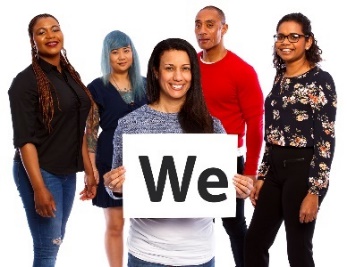 ទីភ្នាក់ងារធានារ៉ាប់រងជនពិការថ្នាក់ជាតិ (NDIA) បានសរសេរ របាយការណ៍នេះ។ នៅពេលអ្នកឃើញពាក្យ ‘យើង’ (we) វាមានន័យថា NDIA។ 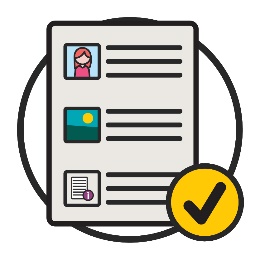 យើងបានសរសេររបាយការណ៍នេះតាមរបៀបមួយដែលងាយស្រួល
អាន។ យើងប្រើប្រាស់រូបភាពដើម្បីពន្យល់ពីគំនិតមួយចំនួន។ 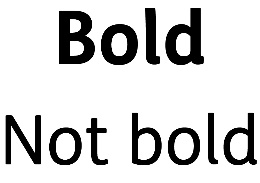 យើងបានសរសេរពាក្យសំខាន់ៗមួយចំនួនជា អក្សរដិត (bold)។នេះមានន័យថា អក្សរទាំងទាំងនោះគឺក្រាស់ជាង និងខ្មៅជាង។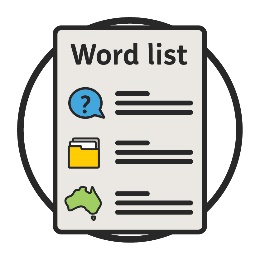 យើងពន្យល់ពីអត្ថន័យនៃពាក្យទាំងនេះមានន័យដូចមេ្តច។មានបញ្ជីពាក្យទាំងនេះនៅលើទំព័រ 30។ 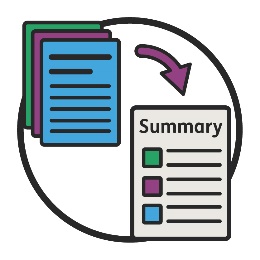 របាយការណ៍ងាយស្រួលអាននេះ គឺជាសេចក្ដីសង្ខេបនៃរបាយការណ៍ មួយទៀត។ នេះមានន័យថា វារួមបញ្ចូលតែគំនិតសំខាន់បំផុត ប៉ុណ្ណោះ។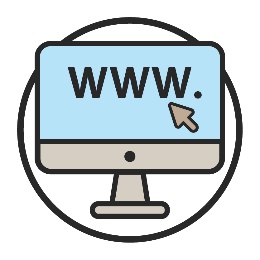 អ្នកអាចរកមើលរបាយការណ៍ផ្សេងទៀតនៅលើគេហទំព័ររបស់យើង។www.ndis.gov.au 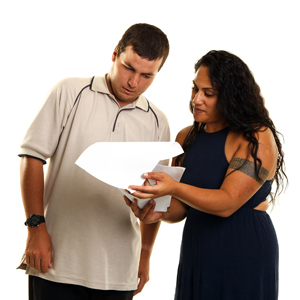 អ្នកអាចស្នើសុំជំនួយដើម្បីអានរបាយការណ៍នេះបាន។ 
មិត្តភក្តិ សមាជិកគ្រួសារ ឬអ្នកជួយគាំទ្រ ប្រហែលជាអាច ជួយអ្នកបានដែរ។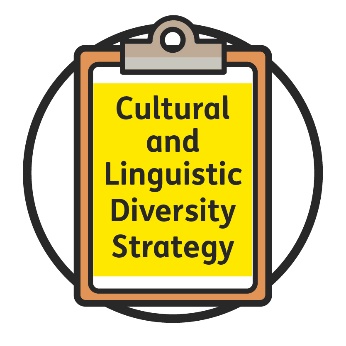 យើងបានសរសេរយុទ្ធសាស្ត្រភាពចម្រុះផ្នែកវប្បធម៌ និងភាសានេះ (Cultural and Linguistic Diversity Strategy)។យើងហៅវាថាយុទ្ធសាស្ត្រ។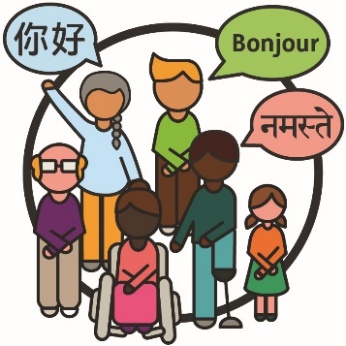 មនុស្សមានភាពចម្រុះផ្នែកវប្បធម៌ និងភាសា (CALD)៖ចេញមកពីសាវតាផ្សេងៗគ្នានិយាយភាសាផ្សេងក្រៅពីភាសាអង់គ្លេស។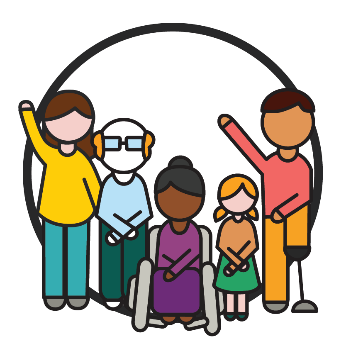 ហើយ អ្នកចូលរួម គឺជាមនុស្សដែលមានពិការភាព ដែលចូលរួមក្នុង NDIS។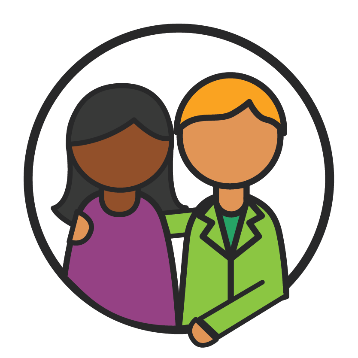 យុទ្ធសាស្ត្រនេះពន្យល់ពីរបៀបដែលអ្នកចូលរួម CALD អាចទទួលបានការគាំទ្រ និងសេវាកម្មនានាដែលពួកគេត្រូវការ។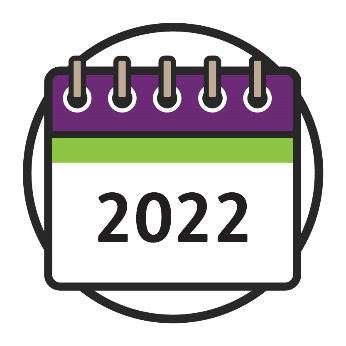 យុទ្ធសាស្ត្រនេះនឹងបញ្ចប់នៅក្នុងឆ្នាំ 2022។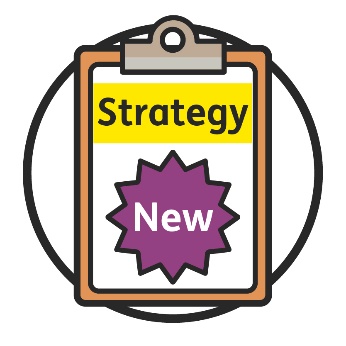 យើងកំពុងរៀបចំបង្កើតយុទ្ធសាស្ត្រថ្មីមួយ (Strategy)។វានឹងចាប់ផ្ដើមក្នុងឆ្នាំ 2023។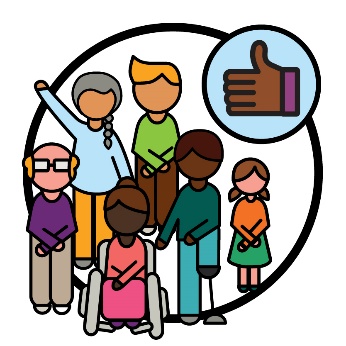 យើងចង់ធ្វើការជាមួយសហគមន៍ដើម្បីធ្វើឱ្យប្រាកដថាយុទ្ធសាស្ត្រនេះ
ដំណើរការបានល្អសម្រាប់អ្នកចូលរួម CALD។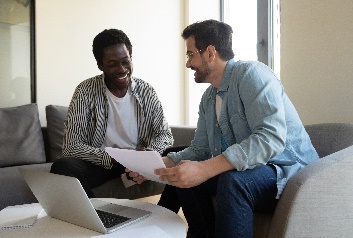 របាយការណ៍នេះពន្យល់ពីរបៀបដែលយើងនឹងធ្វើការជាមួយសហគមន៍ដើម្បី៖រៀបចំបង្កើតយុទ្ធសាស្ត្រថ្មីរបស់យើងរៀបចំផែនការអំពីរបៀបដំណើរការឆ្ពោះទៅកាន់គោលដៅរបស់យើង។នេះរួមមានអ្វីដែលយើង៖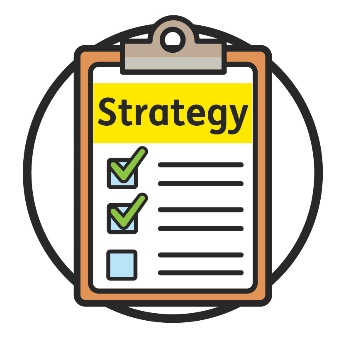 បានធ្វើរួចហើយ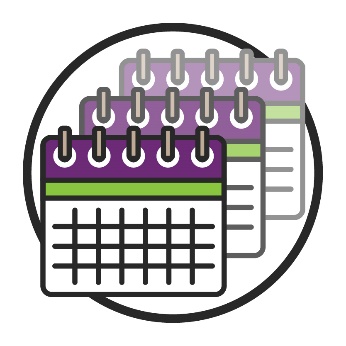 រៀបចំផែនការដើម្បីធ្វើបន្ទាប់ទៀត។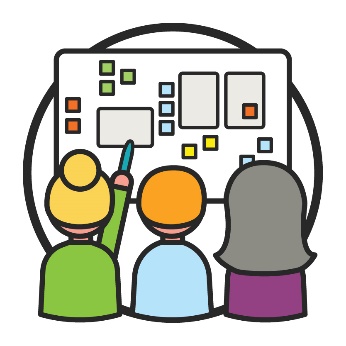 សហការរចនាគឺនៅពេលមនុស្សធ្វើការជាមួយគ្នាដើម្បីរៀបចំផែនការអ្វីមួយដែលថ្មី។យើងចង់ប្រើប្រាស់សហការរចនា ដើម្បីរៀបចំបង្កើតយុទ្ធសាស្ត្រថ្មី។យើងចង់ស្វែងយល់បន្ថែមទៀតអំពី៖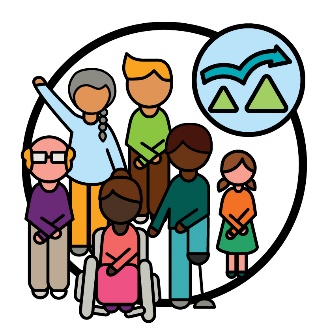 បញ្ហាប្រឈមអ្វីខ្លះដែលអ្នកចូលរួម CALD ជួបប្រទះ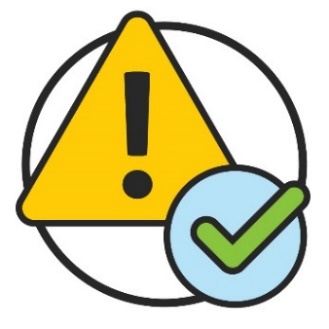 របៀបដែលយុទ្ធសាស្ត្រថ្មីអាចជួយដោះស្រាយបញ្ហាទាំងនេះ។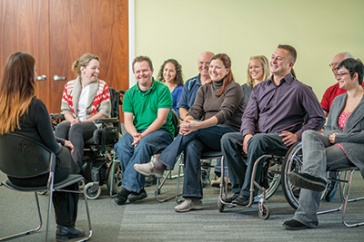 យើងក៏ចង់ធ្វើការជាមួយសហគមន៍ផងដែរដើម្បី៖ចែករំលែកយុទ្ធសាស្ត្រថ្មីធ្វើឱ្យប្រាកដថាវាដំណើរការបានល្អ។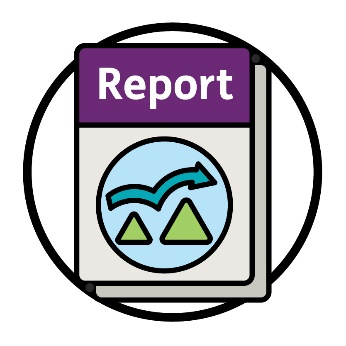 របាយការណ៍នេះគឺអំពីបញ្ហាប្រឈមនានាដែលមនុស្ស CALD ជួបប្រទះ។ 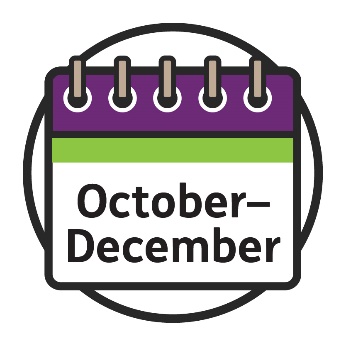 ចាប់ពីខែតុលា ដល់ខែធ្នូ ឆ្នាំ 2021 យើងបានធ្វើការជាមួយ សហគមន៍ដើម្បីស្វែងយល់ថាតើអ្នកចូលរួម CALD ប្រឈមនឹងអ្វីខ្លះ។យើងបានធ្វើការជាមួយ៖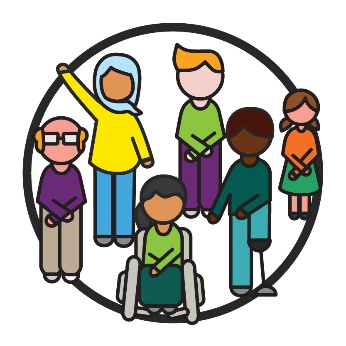 អ្នកចូលរួម CALD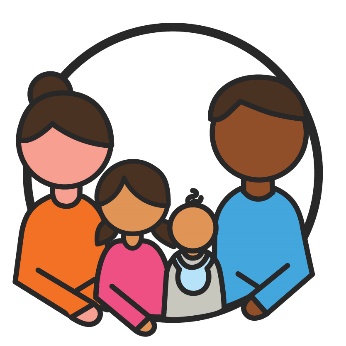 គ្រួសារ និងអ្នកថែទាំរបស់ពួកគេ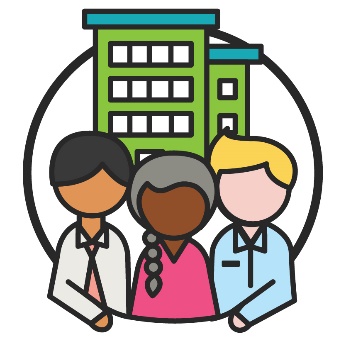 អង្គការនានាដែលធ្វើការជាមួយមនុស្ស CALD 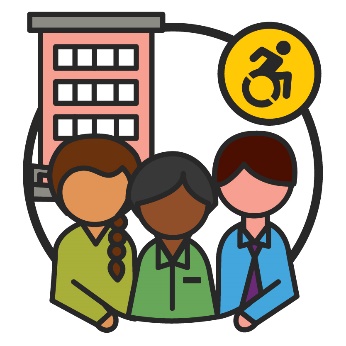 អង្គការពិការភាពនានា។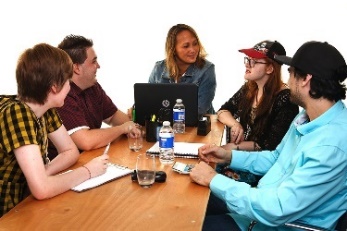 យើងបានដំណើរការក្រុមនានា ដែលមនុស្សអាចនិយាយអំពី គំនិតរបស់ពួកគេ។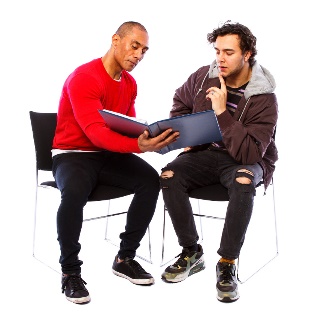 ហើយយើងបាននិយាយទៅកាន់មនុស្សនានា ម្នាក់ទល់នឹងម្នាក់។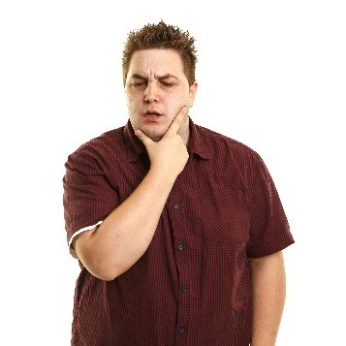 មនុស្សបានចែករំលែកថាវាអាចពិបាកយល់ពីរបៀបដែល NDIS ដំណើរការ។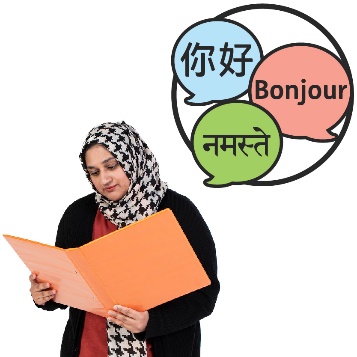 ហើយពួកគេបានប្រាប់យើងអំពីព័ត៌មានជាភាសាផ្សេងទៀត ដែលមិនតែងតែងាយស្រួលសម្រាប់អ្នកចូលរួម CALD ដើម្បីប្រើប្រាស់នោះទេ។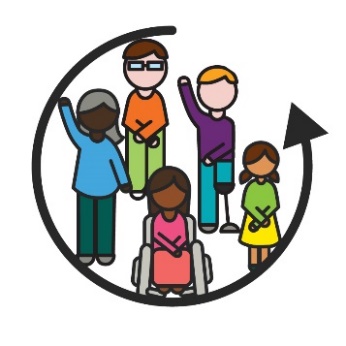 ពួកគេបានប្រាប់យើងពីរបៀបដែល NDIS ដំណើរការមិន រួមបញ្ចូល អ្នកចូលរួម CALD ទេ។នៅពេលអ្វីមួយដែលរួមបញ្ចូល នោះមនុស្សគ្រប់រូបអាច៖រកឃើញ និងប្រើប្រាស់ព័ត៌មានចូលរួមក្នុងការធ្វើសេចក្ដីសម្រេចចិត្តនានា។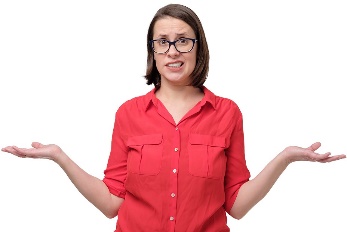 មនុស្សបានចែករំលែកថាបុគ្គលិក NDIS មិនតែងតែយល់ពី របៀបគាំទ្រអ្នកចូលរួម CALD នោះទេ។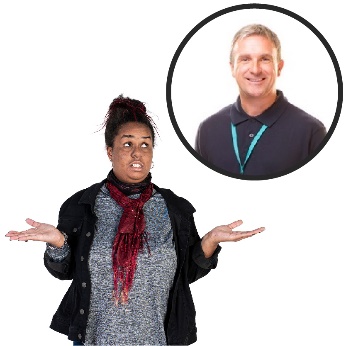 ពួកគេក៏បានប្រាប់យើងផងដែរថាវាពិបាកដើម្បីរក និងប្រើប្រាស់ សេវាកម្មនានាដែលសមស្របនឹងអ្វីដែលអ្នកចូលរួម CALD ត្រូវការ។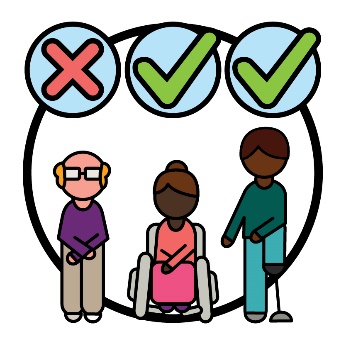 មនុស្សបានចែករំលែកថារបៀបដែលយើងពន្យល់ ‘CALD’ មិនរួមបញ្ចូលមនុស្សគ្រប់រូបដែលមកពីសាវតា CALD នានានោះទេ។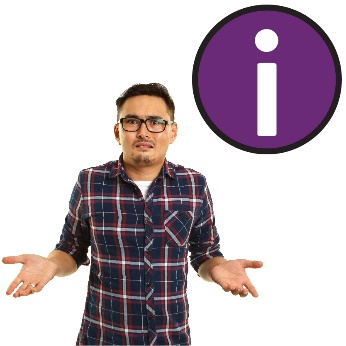 ហើយពួកគបានប្រាប់យើងថាវាពិបាកស្វែងរកព័ត៌មានពី NDIS ទាក់ទងនឹងអ្នកចូលរួម CALD។មនុស្សបានប្រាប់យើងថាយើងត្រូវការផ្ដោតលើការយល់ដឹងពីរបៀបដែល៖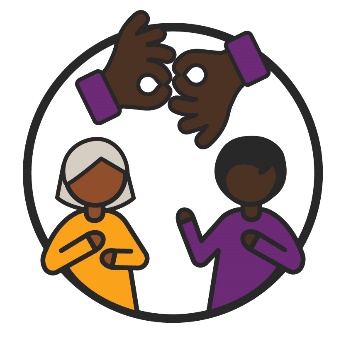 អ្នកចូលរួម CALD ចង់ឱ្យយើងធ្វើទំនាក់ទំនងជាមួយពួកគេ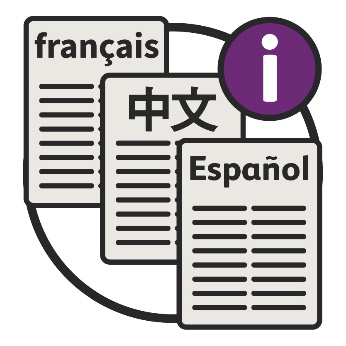 ព័ត៌មានជាភាសាផ្សេងទៀតដំណើរការបានល្អ។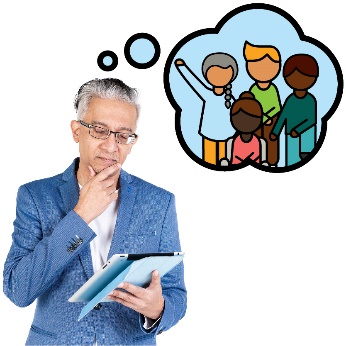 ពួកគេបានចែករំលែកថាយើងត្រូវការគិតអំពីអ្វីដែលអ្នកចូលរួម CALD ត្រូវការ នៅពេល៖ដំណើរការ NDISសរសេរផែនការនានាធ្វើសេចក្ដីសម្រេចចិត្តនានា។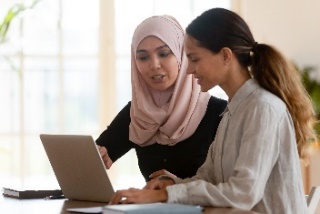 មនុស្សបានប្រាប់យើងថាយើងត្រូវការគាំទ្របុគ្គលិកគាំទ្ររបស់យើង
ដើម្បីបន្តរៀនសូត្រអំពីរបៀបធ្វើការជាមួយអ្នកចូលរួម CALD។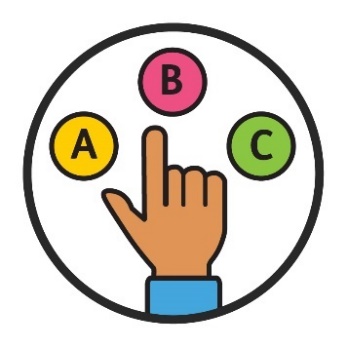 ពួកគេបានចែករំលែកថាយើងត្រូវការផ្ដល់ឱ្យអ្នកចូលរួម CALD នូវជម្រើស និងការគ្រប់គ្រងច្រើនទៀត។ហើយយើងត្រូវការចែករំលែកព័ត៌មានបន្ថែមទៀតអំពី៖អ្នកចូលរួម CALDការគាំទ្រអ្វីខ្លះដែលពួកគេត្រូវការ។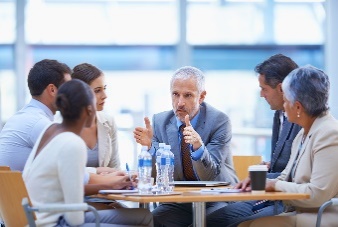 យើងបានធ្វើ កិច្ចប្រជុំពិភាក្សាតុមូល មួយក្នុងខែកុម្ភៈ ឆ្នាំ 2022។កិច្ចប្រជុំពិភាក្សាតុមូល គឺជាក្រុមមនុស្សដែលនិយាយអំពី ប្រធានបទមួយ។មនុស្សម្នាក់ៗមានការបញ្ចេញមតិអំពីប្រធានបទនោះ។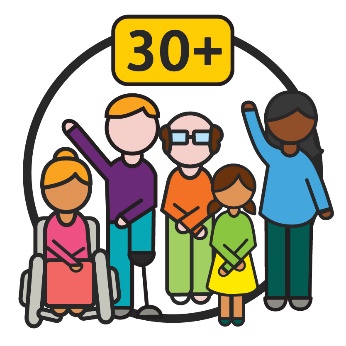 មនុស្សជាង 30 នាក់ បានចូលរួមនៅក្នុងកិច្ចប្រជុំពិភាក្សា។ហើយពួកគេបាននិយាយអំពីអ្វីដែលសហគមន៍បានប្រាប់យើង។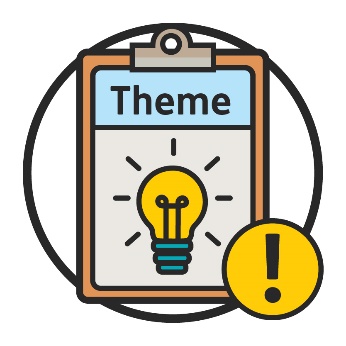 កិច្ចប្រជុំពិភាក្សា បានប្រើប្រាស់គំនិតទាំងនេះដើម្បីបង្កើត ប្រធានបទ (themes) និងគោលដៅនានាសម្រាប់យុទ្ធសាស្ត្រថ្មីរបស់យើង។ប្រធានបទនានាគឺជាគំនិតសំខាន់ៗដែលបានមកពីផ្នែកផ្សេងៗនៃ
ការងារ និងជីវិតរបស់យើង។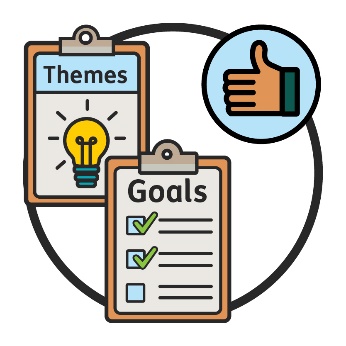 នៅថ្ងៃទី 24 ខែឧសភា ឆ្នាំ 2022 យើងបានដឹកនាំធ្វើកិច្ចប្រជុំពិភាក្សាតុមូលមួយទៀត។នៅឯកិច្ចប្រជុំពិភាក្សាតុមូលនោះ មនុស្សគ្រប់រូបបានយល់ស្រប លើប្រធានបទ និងគោលដៅនានាដែលយើងគួរធ្វើការឆ្ពោះទៅរក។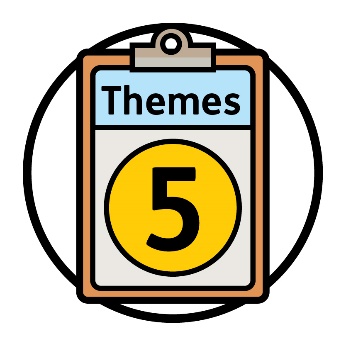 កិច្ចប្រជុំពិភាក្សាតុមូលបានសម្រេចលើប្រធានបទចំនួន 5។ប្រធានបទនីមួយៗមានបញ្ជីគោលដៅនានា។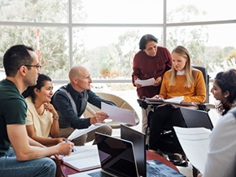 យើងនឹងប្រើប្រាស់សហការរចនាដើម្បីធ្វើឱ្យប្រាកដថាប្រធានបទ និងគោលដៅនានារបស់យើងនឹងដំណើរការបានល្អសម្រាប់អ្នកចូលរួម CALD។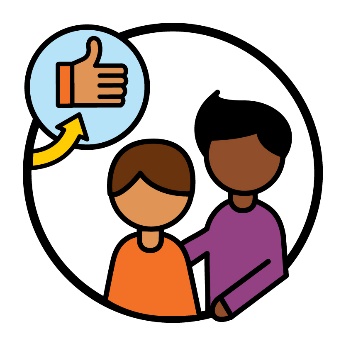 នេះនឹងជួយអ្នកចូលរួម CALD៖ មានបទពិសោធន៍កាន់តែប្រសើរឡើងជាមួយនឹង NDISទទួលបានការគាំទ្រដែលពួកគេត្រូវការ។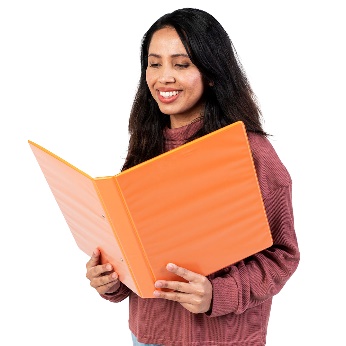 យើងពន្យល់ប្រធានបទនីមួយៗឱ្យកាន់តែលម្អិតថែមទៀតនៅលើទំព័រខាងក្រោម។ យើងត្រូវតែធ្វើឱ្យប្រាកដថាយើងគិតអំពីអ្វីដែលអ្នកចូលរួម CALD ត្រូវការ នៅពេលយើង៖ដំណើរការ NDISសរសេរផែនការនានាធ្វើសេចក្ដីសម្រេចចិត្តនានា។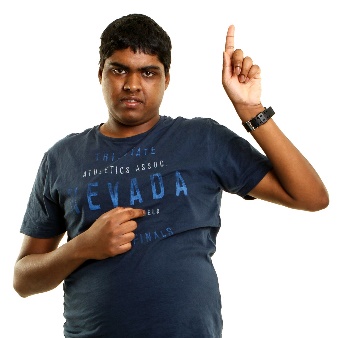 យើងត្រូវការផ្ដោតលើអ្វីដែលមនុស្សម្នាក់ៗត្រូវការ។ហើយយើងត្រូវតែធ្វើឱ្យប្រាកដថារបៀបដែលយើងធ្វើអ្វីៗដំណើរការ
បានល្អសម្រាប់មនុស្សមកពីសាវតា CALD ផ្សេងៗគ្នា។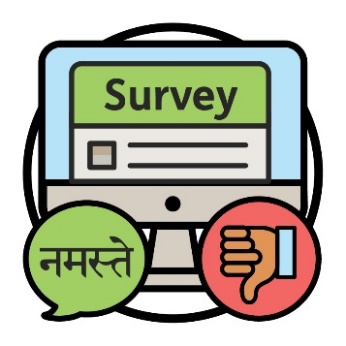 ឧទាហរណ៍ គេហទំព័រដែលយើងប្រើប្រាស់ដើម្បីធ្វើការស្ទង់មតិ មិនដំណើរការសម្រាប់ភាសាផ្សេងៗគ្នាទេ។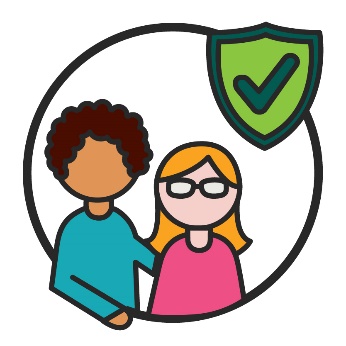 យើងក៏ត្រូវការផែនការមួយដើម្បីធ្វើឱ្យប្រាកដថាសេវាកម្ម និងការគាំទ្រនានាមានសុវត្ថិភាពសម្រាប់រាល់ វប្បធម៌។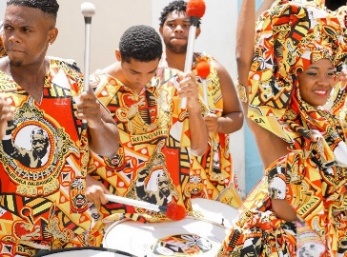 វប្បធម៌របស់អ្នកគឺ៖របៀបរស់នៅរបស់អ្នកអ្វីដែលសំខាន់ចំពោះអ្នក។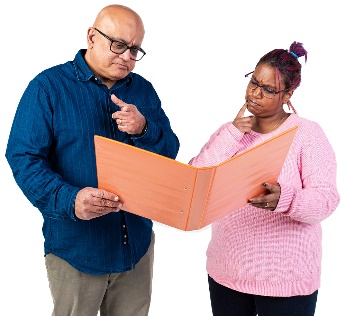 យើងចង់ធ្វើឱ្យប្រាកដថារាល់អ្នកចូលរួម CALD អាចចូលរួមក្នុង សេចក្ដីសម្រេចចិត្តនានាទាក់ទងនឹងការគាំទ្ររបស់ពួកគេ។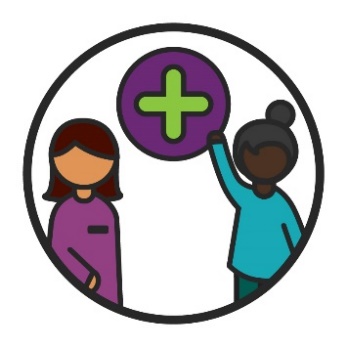 នេះរួមមាន នៅពេលពួកគេ៖ចូលរួមជាមួយ NDISរៀបចំផែនការសម្រាប់ការគាំទ្ររបស់ពួកគេប្រើប្រាស់ការគាំទ្ររបស់ពួកគេ។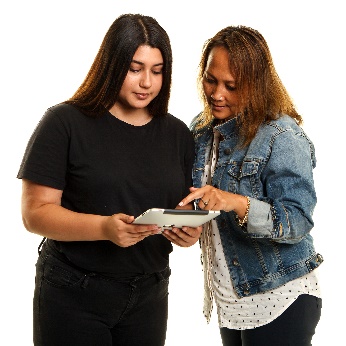 នេះមានន័យថាយើងត្រូវតែគិតអំពីរបៀបគាំទ្រដល់អ្នកចូលរួម CALD នៅពេលពួកគេធ្វើដូច្នេះ។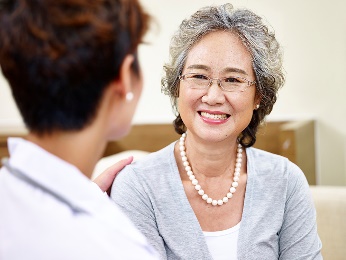 យើងចង់ធ្វើឱ្យសេវាកម្មនានារបស់យើងមានសុវត្ថិភាព និងស្វាគមន៍។យើងចង់ធ្វើឱ្យសេវាកម្មនានារបស់យើងមានសុវត្ថិភាព និងស្វាគមន៍។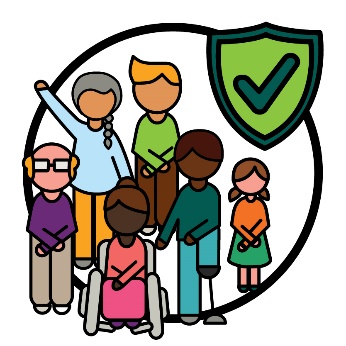 យើងចង់ធ្វើការជាមួយសហគមន៍ដើម្បីយល់ដឹងពីរបៀបដែលសេវាកម្ម
នានាអាចមានសុវត្ថិភាពសម្រាប់វប្បធម៌ទាំងអស់។យើងចង់ធ្វើការជាមួយសហគមន៍ដើម្បីយល់ដឹងពីរបៀបដែលសេវាកម្ម
នានាអាចមានសុវត្ថិភាពសម្រាប់វប្បធម៌ទាំងអស់។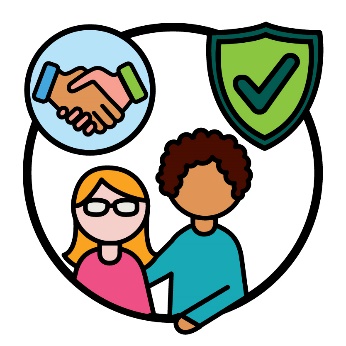 នេះរួមមានការយល់ស្របលើអ្វីដែលមានន័យ សម្រាប់សេវាកម្មមួយដែលមានសុវត្ថិភាព។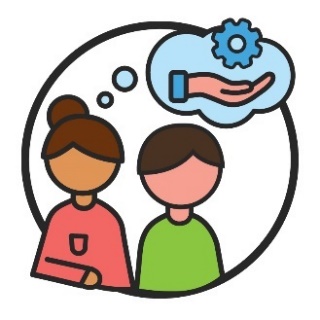 បុគ្គលិករបស់យើងគួរយល់ដឹងដឹងអំពី៖របៀបធ្វើការជាមួយអ្នកចូលរួម CALDការគាំទ្រអ្វីខ្លះដែលពួកគេត្រូវការ។ពួកគេក៏ត្រូវការយល់ដឹងផងដែរពីរបៀបផ្ដល់សេវាកម្មនានាដែលមាន៖ ការរួមបញ្ចូលសុវត្ថិភាពសម្រាប់វប្បធម៌ទាំងអស់។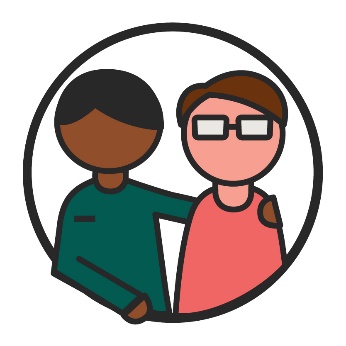 នៅពេលយើងនិយាយអំពីបុគ្គលិករបស់យើង នេះរួមមាន មនុស្សដែលធ្វើការជាមួយអ្នកចូលរួមនានា។បុគ្គលិករបស់យើងក៏រួមបញ្ចូលមនុស្សដែល៖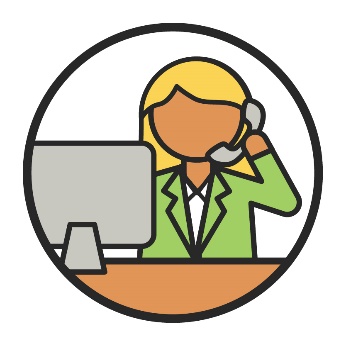 ធ្វើការនៅក្នុងការិយាល័យរបស់យើង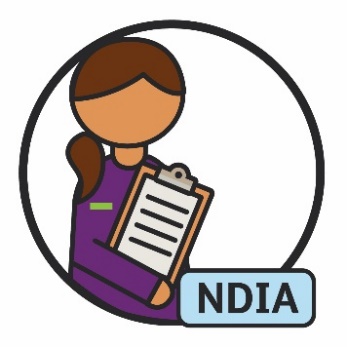 ដំណើរការ NDIS។យើងចង់ឱ្យបុគ្គលិករបស់យើងយល់ដឹងពីអ្វីដែលអ្នកចូលរួម CALD ត្រូវការ។ហើយយើងចង់ឱ្យបុគ្គលិករបស់យើងគាំទ្រដល់ពួកគេ។យើងក៏ចង់ឱ្យការងាររបស់យើងមានសុវត្ថិភាពសម្រាប់វប្បធម៌ទាំងអស់ផងដែរ។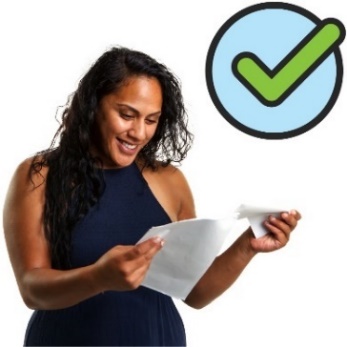 ព័ត៌មានដែលយើងចែករំលែកគួរតែងាយស្រួលយល់។នេះរួមមាននៅពេលយើងចែករំលែកវាជាភាសាផ្សេងៗគ្នា។ព័ត៌មានដែលយើងចែករំលែកគួរតែងាយស្រួលយល់។នេះរួមមាននៅពេលយើងចែករំលែកវាជាភាសាផ្សេងៗគ្នា។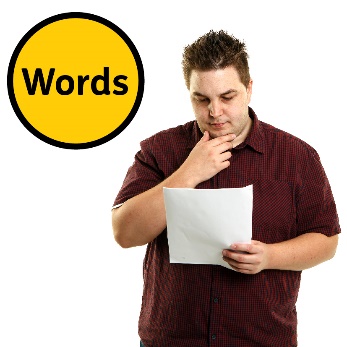 យើងគួរតែគិតអំពី៖ពាក្យអ្វីខ្លះដែលយើងប្រើប្រាស់របៀបដែលវប្បធម៌ផ្សេងៗគ្នាយល់ពីពាក្យទាំងនោះ។យើងគួរស្វែងយល់ពីរបៀបចែកព័ត៌មានបន្ថែមទៀត៖ដែលងាយស្រួលយល់ជាភាសាផ្សេងៗគ្នា។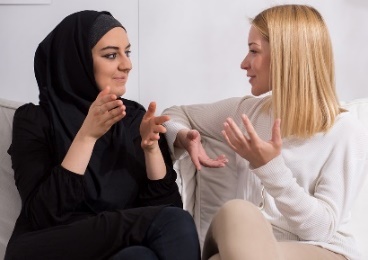 យើងគួរមាន អ្នកបកប្រែផ្ទាល់មាត់បន្ថែមទៀត។ហើយយើងគួរគាំទ្រពួកគេ។អ្នកបកប្រែផ្ទាល់មាត់ គឺជាអ្នកណាម្នាក់ដែល៖និយាយភាសារបស់អ្នកជួយឱ្យអ្នកយល់ពីអ្វីដែលអ្នកណាម្នាក់និយាយ។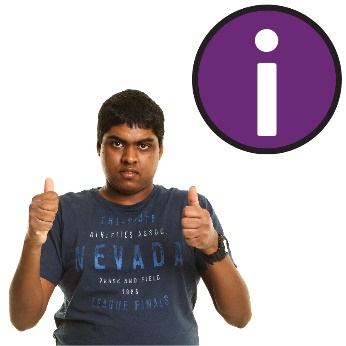 យើងគួរធ្វើឱ្យប្រាកដថាសហគមន៍ CALD នានាអាចរក និងប្រើប្រាស់ព័ត៌មានដែលយើងចែករំលែក។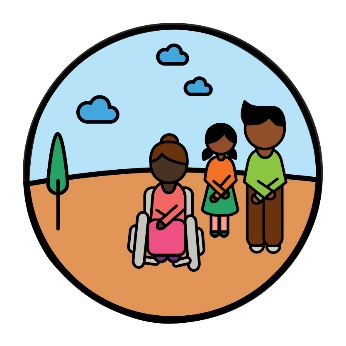 យើងគួរគិតអំពីរបៀបចែករំលែកព័ត៌មានជាមួយសហគមន៍នានា ដែលពិបាកទាក់ទិនក្នុងការចូលរួម។ឧទាហរណ៍ ការចែករំលែកព័ត៌មានតាមវិធីផ្សេងៗគ្នា ដូចជាទៅជួបផ្ទាល់។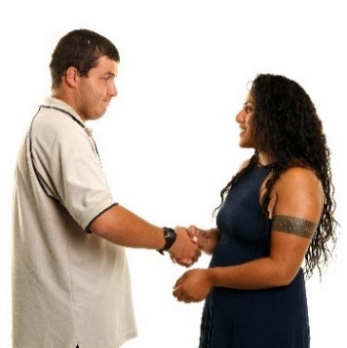 យើងចង់ស្វែងរកវិធីកាន់តែប្រសើរឡើងក្នុងការភ្ជាប់ទំនាក់ទំនងជាមួយសហគមន៍ និងអ្នកចូលរួម CALD នានា។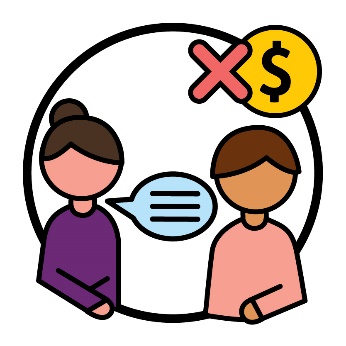 យើងចង់បានអ្នកចូលរួម CALD បន្ថែមទៀតដើម្បីយល់ដឹងអំពីសេវាកម្ម អ្នកបកប្រែផ្ទាល់មាត់ដោយឥតគិតថ្លៃដែលយើងមាន។ហើយយើងចង់បានអ្នកចូលរួម CALD បន្ថែមទៀតដើម្បីប្រើប្រាស់ សេវាកម្មទាំងនេះ។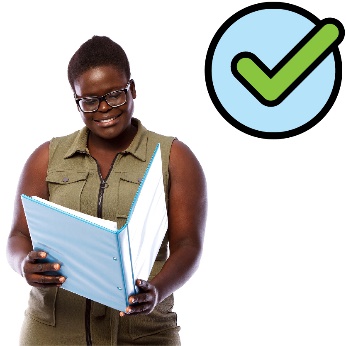 យើងចង់ចែករំលែកព័ត៌មានច្រើនទៀត៖ ដែលងាយស្រួលយល់ជាភាសាផ្សេងៗគ្នា។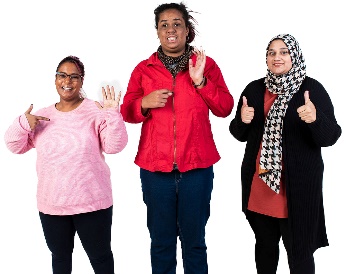 គួរមានការគាំទ្រ និងសេវាកម្មបន្ថែមទៀតដែលបំពេញទៅតាម សេចក្ដីត្រូវការរបស់អ្នកចូលរួម CALD។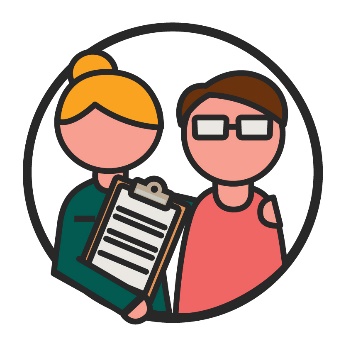 អ្នកចូលរួម CALD គួរតែទទួលបានការគាំទ្រដើម្បីរក និងប្រើប្រាស់ អ្នកផ្ដល់សេវាកម្ម ដែលសមស្របតាមសេចក្ដីត្រូវការរបស់ពួកគេ។អ្នកផ្ដល់សេវាកម្មគាំទ្រមនុស្សដទៃទៀត តាមរយៈការផ្ដល់សេវាកម្មមួយ។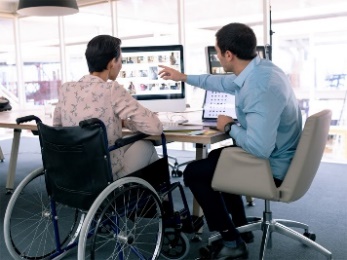 អ្នកផ្ដល់សេវាកម្មក៏គួរទទួលបានការគាំទ្របន្ថែមទៀតផងដែរ ដើម្បីស្វែងយល់ពីរបៀបផ្ដល់សេវាកម្មនានាដល់អ្នកចូលរួម CALD។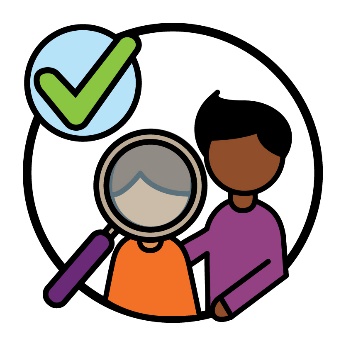 ហើយអ្នកផ្ដល់សេវាកម្មច្រើនទៀតគួរផ្ដល់ជូនសេវាកម្មនានាដែលផ្ដោតលើមនុស្សមកពីសាវតា CALD។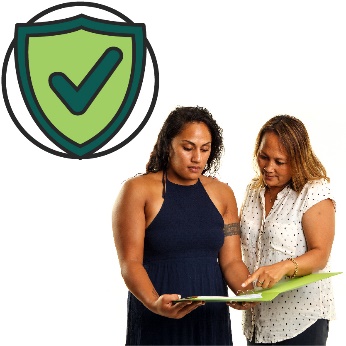 យើងចង់គាំទ្រអ្នកចូលរួម CALD ដើម្បីរក និងប្រើប្រាស់សេវាកម្ម នានាដែលមានសុវត្ថិភាពសម្រាប់វប្បធម៌របស់ពួកគេ។យើងក៏ចង់ឱ្យអ្នកផ្ដល់សេវាកម្មច្រើនទៀតផ្ដល់ជូនសេវាកម្មនានាដែល៖គោរពវប្បធម៌ទាំងអស់ដំណើរការល្អសម្រាប់អ្នកចូលរួម CALDមានសុវត្ថិភាពសម្រាប់វប្បធម៌ទាំងអស់។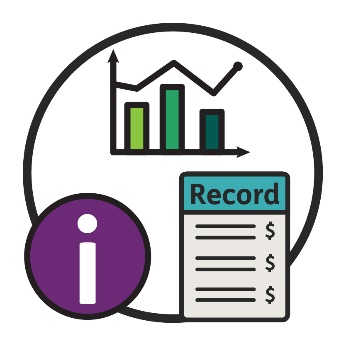 នៅពេលយើងនិយាយអំពី ទិន្នន័យ យើងមានន័យថា៖ការពិតនានាព័ត៌មានកំណត់ត្រានានា។យើងត្រូវការទិន្នន័យប្រសើរជាងមុន ដើម្បីយល់ដឹងអំពី៖អ្នកចូលរួម CALDការគាំទ្រអ្វីខ្លះដែលពួកគេត្រូវការ។យើងត្រូវការទិន្នន័យបន្ថែមទៀតអំពីមនុស្ស CALD ដែល៖មកពីវប្បធម៌ផ្សេងៗគ្នា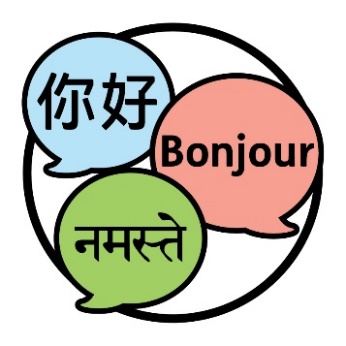 និយាយភាសាផ្សេងៗគ្នា។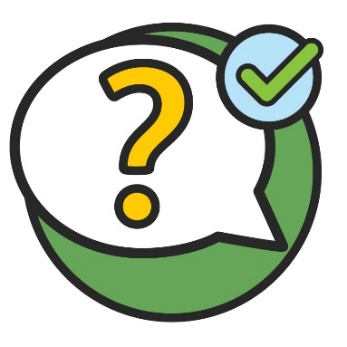 នេះមានន័យថាយើងត្រូវតែសួរសំណួរដែលត្រឹមត្រូវ។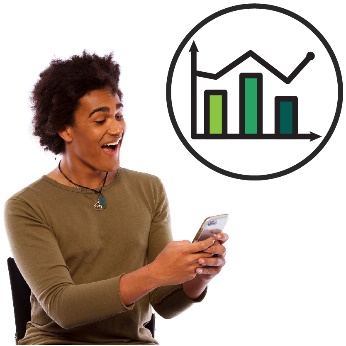 វាគួរតែងាយស្រួលសម្រាប់មនុស្សគ្រប់រូបដើម្បីស្វែងរក និងប្រើប្រាស់ទិន្នន័យអំពីអ្នកចូលរួម CALD។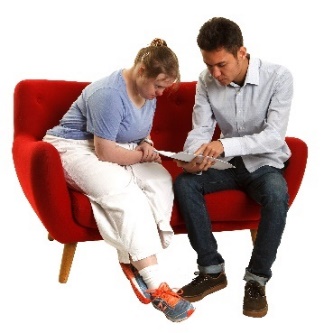 ហើយមនុស្សគួរតែទទួលបានការគាំទ្រដើម្បីរក និងប្រើប្រាស់ទិន្នន័យនេះ។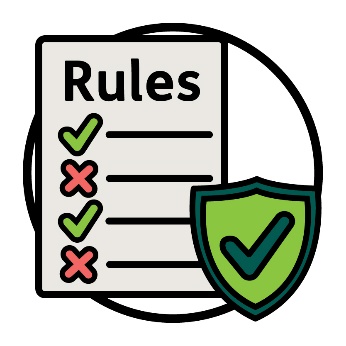 យើងក៏គួរបន្តធ្វើតាមបទប្បញ្ញត្តិដូចខាងក្រោមផងដែរ អំពីរបៀបដែលយើងប្រមូលព័ត៌មាន និងចែករំលែកទិន្នន័យ។បទប្បញ្ញត្តិទាំងនេះជួយរក្សាមនុស្សឱ្យមានសុវត្ថិភាព។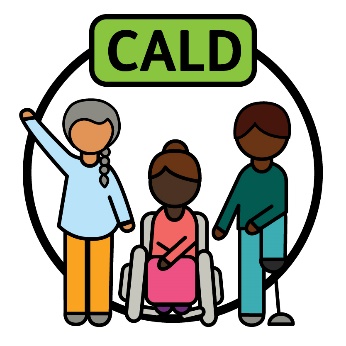 យើងចង់ប្រើប្រាស់វិធីមួយដើម្បីពន្យល់ ‘CALD’ ដែលរួមបញ្ចូលមនុស្ស CALD ទាំងអស់។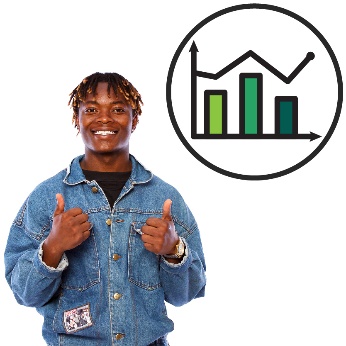 នេះអាចជួយយើងឱ្យប្រមូលទិន្នន័យបានកាន់តែប្រសើរឡើង។យើងចង់ប្រើប្រាស់ទិន្នន័យនេះដើម្បី៖ ផ្ដល់សេវាកម្មបានកាន់តែប្រសើឡើងសម្រាប់អ្នកចូលរួម CALD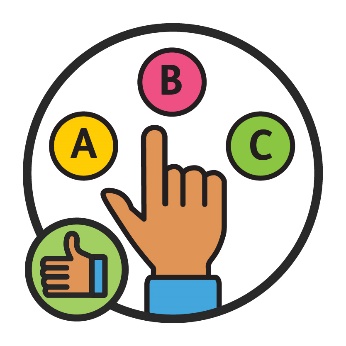 ធ្វើសេចក្ដីសម្រេចចិត្តល្អៗ។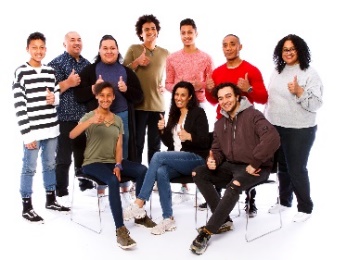 ហើយយើងចង់ឱ្យមនុស្សកាន់តែច្រើនស្វែងរក និងប្រើប្រាស់ទិន្នន័យអំពីអ្នកចូលរួម CALD។យើងនឹងបន្តធ្វើការជាមួយសហគមន៍ដើម្បីស្វែងរកវិធីកាន់តែប្រសើរ
ឡើង ដើម្បីគាំទ្រអ្នកចូលរួម CALD។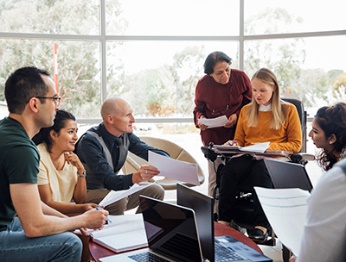 យើងនឹងជ្រើសរើសមនុស្សសម្រាប់ ក្រុមផ្ដល់យោបល់។ក្រុមផ្ដល់យោបល់ គឺជាក្រុមមនុស្សដែលធ្វើការជាមួយយើង ដើម្បីចែករំលែកអ្វីដែល៖ដំណើរការល្អត្រូវការឱ្យកាន់តែប្រសើរឡើង។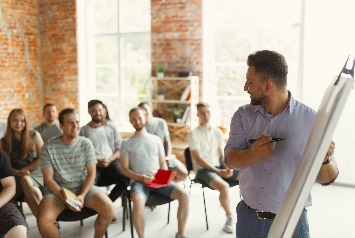 ក្រុមផ្ដល់យោបល់នឹង៖ជួយយើងធ្វើការជាមួយសហគមន៍ CALD នានាធ្វើឱ្យប្រាកដថាយុទ្ធសាស្ត្រថ្មីដំណើរការបានល្អ។យើងចង់ឱ្យក្រុមផ្ដល់យោបល់រួមបញ្ចូល៖អ្នកចូលរួម CALDអង្គការពិការភាពនានាអង្គការ CALD នានា។យើងក៏ចង់ធ្វើការជាមួយអ្នកចូលរួម CALD និងគ្រួសារនានាផងដែរដែល៖និយាយភាសាផ្សេងក្រៅពីភាសាអង់គ្លេស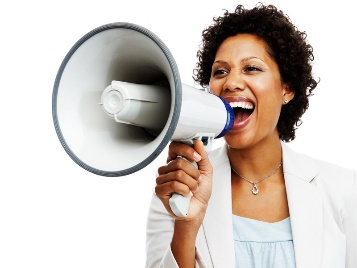 មិនមានឱកាសដើម្បីបញ្ចេញមតិ។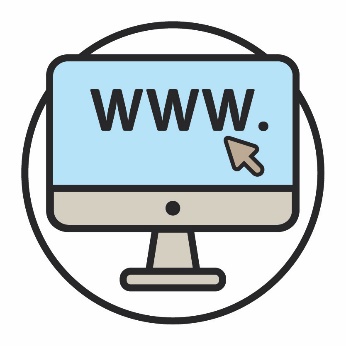 អ្នកអាចចូលមើលគេហទំព័ររបស់យើង។www.ndis.gov.au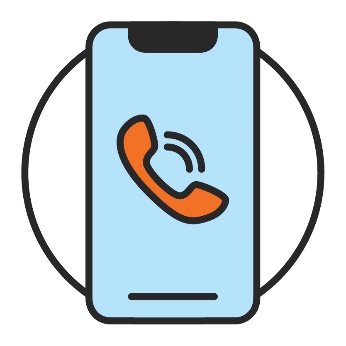 អ្នកអាចហៅទូរសព្ទមកយើងបាន។1800 800 110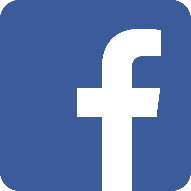 តាមដានយើងនៅលើហ្វេសប៊ុក។www.facebook.com/NDISAus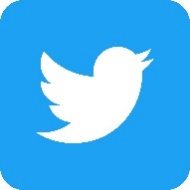 តាមដានយើងនៅលើធ្វីតធ័រ។ @NDIS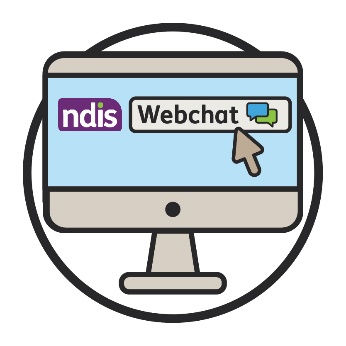 អ្នកអាចនិយាយជាមួយយើងតាមអនឡាញ ដោយប្រើមុខងារវិបឆាត (webchat) នៅផ្នែកខាងលើនៃគេហទំព័ររបស់យើង។ www.ndis.gov.auប្រសិនបើអ្នកនិយាយភាសាផ្សេងក្រៅពីភាសាអង់គ្លេស អ្នកអាចហៅទូរសព្ទទៅ៖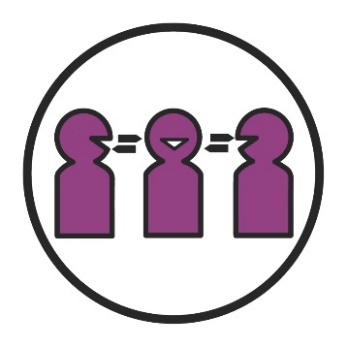 សេវាកម្មបកប្រែភាសាសរសេរ និងបកប្រែផ្ទាល់មាត់ (TIS)131 450ប្រសិនបើអ្នកមានការពិបាកនិយាយ ឬស្ដាប់ អ្នកអាចហៅទូរសព្ទទៅ៖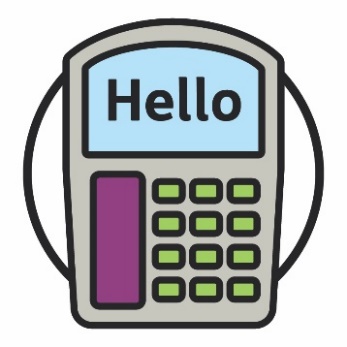 TTY1800 555 677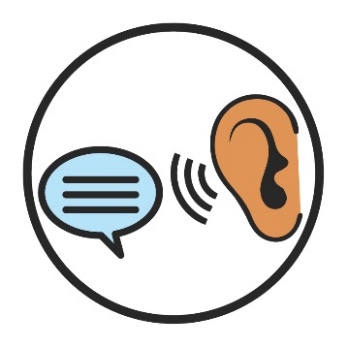 និយាយ និងស្ដាប់ (Speak and Listen)1800 555 727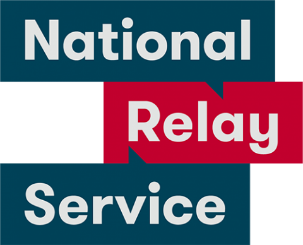 សេវាកម្មជាតិផ្នែកប្រាស្រ័យទាក់ទងជាមួយជនពិការ (National Relay Service)133 677www.relayservice.gov.au ក្រុមផ្ដល់យោបល់ក្រុមផ្ដល់យោបល់ គឺជាក្រុមមនុស្សដែលធ្វើការជាមួយយើងដើម្បី ចែករំលែកអ្វីដែល៖ដំណើរការល្អត្រូវការឱ្យប្រសើរថែមទៀត។សហការរចនាសហការរចនា គឺនៅពេលមនុស្សធ្វើការជាមួយគ្នាដើម្បីរៀបចំ ផែនការអ្វីមួយដែលថ្មី។មានភាពចម្រុះផ្នែកវប្បធម៌ និងភាសា (CALD) មនុស្ស CALD៖ចេញមកពីសាវតាផ្សេងៗគ្នានិយាយភាសាផ្សេងក្រៅពីភាសាអង់គ្លេស។វប្បធម៌វប្បធម៌របស់អ្នកគឺ៖របៀបរស់នៅរបស់អ្នក អ្វីដែលសំខាន់ចំពោះអ្នក។ទិន្នន័យ យើងនិយាយអំពីទិន្នន័យ យើងមានន័យថា៖ការពិតនានាព័ត៌មានកំណត់ត្រានានា។ការរួមបញ្ចូលនៅពេលអ្វីមួយដែលរួមបញ្ចូល នោះមនុស្សគ្រប់រូបអាច៖រកឃើញ និងប្រើប្រាស់ព័ត៌មានចូលរួមក្នុងការធ្វើសេចក្ដីសម្រេចចិត្តនានា។អ្នកបកប្រែផ្ទាល់មាត់អ្នកបកប្រែផ្ទាល់មាត់ គឺជាអ្នកណាម្នាក់ដែល៖និយាយភាសារបស់អ្នកជួយឱ្យអ្នកយល់ពីអ្វីដែលអ្នកណាម្នាក់និយាយ។អ្នកចូលរួម អ្នកចូលរួមគឺជាមនុស្សដែលមានពិការភាព ដែលចូលរួមក្នុង NDIS។អ្នកផ្ដល់សេវាកម្ម។ អ្នកផ្ដល់សេវាកម្មគាំទ្រមនុស្សដទៃទៀត តាមរយៈការផ្ដល់សេវាកម្ម មួយ។កិច្ចប្រជុំពិភាក្សាតុមូលកិច្ចប្រជុំពិភាក្សាតុមូល គឺជាក្រុមមនុស្សដែលនិយាយអំពីប្រធានបទ មួយ។មនុស្សម្នាក់ៗមានការបញ្ចេញមតិអំពីប្រធានបទនោះ។ប្រធានបទប្រធានបទនានាគឺជាគំនិតសំខាន់ៗដែលបានមកពីផ្នែកផ្សេងៗនៃ
ការងារ និងជីវិតរបស់យើង។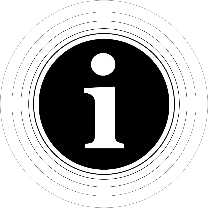 ក្រុមចូលប្រើប្រាស់ព័ត៌មាន (Information Access Group) បានបង្កើតឯកសារងាយស្រួលអាន នេះ ដោយប្រើរូបថតមានអាជ្ញាប័ណ្ណ និងរូបភាពតម្រូវផ្ទាល់ខ្លួន។ រូបភាពអាចមិនត្រូវបានប្រើប្រាស់ ឡើងវិញដោយគ្មានការអនុញ្ញាតឡើយ។ សម្រាប់ការសាកសួរណាមួយអំពីរូបភាពទាំងនេះ សូមចូលមើល www.informationaccessgroup.com។ សម្រង់លេខការងារ 4978។